ΕικόναΕικόναΕικόναΌνομα:
Επίθετο:ΕκπαίδευσηΣχολή, Τμήμα, Ακαδημαϊκό Επίπεδο, Πόλη/Χώρα ΕικόναΕικόναΕικόναΕμπειρία*Γράψτε την εμπειρία σας (εργασιακή, πρακτικές, Erasmus)  ή οποιαδήποτε άλλη σχετική δραστηριότητα στον τομέα της διατροφής και της διαιτολογίας, συμπεριλαμβάνοντας τον τόπο και τη χρονική διάρκεια.Προσόντα - ΔεξιότητεςΕπικοινωνιακές δεξιότητες:Οργανωτικές δεξιότητες:Ψηφιακές δεξιότητες:Άλλα:*Διευκρινίστε τις ατομικές σας δεξιότητες, πώς αυτές αποκτήθηκαν και ποιες από αυτές θεωρείτε ότι θα σας βοηθήσουν στην οργάνωση και το στήσιμο του Students’ Day.Membership *Είστε ή έχετε υπάρξει μέλος κάποιου Φοιτητικού Συλλόγου/ Δικτύου/ Οργανισμού; Παρακαλούμε διευκρινίστε τον φορέα, την ιδιότητα μέλους και τη διάρκεια. Συμμετοχή σε:Webinars:Συνέδρια:Σεμινάρια:Extra courses:Άλλες σχετικές εκδηλώσεις:*Έχετε παρουσιάσει κάποια εργασία σας (oral presentation, poster) σε συνέδριο ή webinar; Εάν ναι, διευκρινίστε.*Έχει δημοσιευτεί άρθρο σας σε κάποιο επιστημονικό περιοδικό; Εάν ναι, διευκρινίστε.*Έχετε συμμετάσχει σε εθελοντικές δράσεις που σχετίζονται με την επιστήμη της διατροφής και της διαιτολογίας; Αν ναι, προσδιορίστε τι έχετε κάνει με ακρίβεια, για πόσο καιρό, για ποιον οργανισμό (π.χ. εκπρόσωπος φοιτητών, συνεισφορά σε ημερίδα/συνέδριο).
Activity
*Είστε ενεργό μέλος του ΠΣΔΔ; 
Προσδιορίστε τις δράσεις του συλλόγου, που έχετε παρακολουθήσει/ συμμετάσχει.*Γράψτε για ποιους λόγους σας ενδιαφέρει να γίνετε μέλος της Οργανωτικής Επιτροπής του Students’ Day που οργανώνει ο ΠΣΔΔ. Λαμβάνοντας υπόψη το ενδεχόμενο να πραγματοποιηθεί διαδικτυακά καταγράψτε από μια ιδέα σας (networking, θεματολογία, διαγωνισμός κ.ά.) που θα θέλατε να υλοποιηθεί στο διά ζώσης και στο διαδικτυακό  Students’ Day.Φύλο:Ημ/νια γέννησης:Φύλο:Ημ/νια γέννησης:Εμπειρία*Γράψτε την εμπειρία σας (εργασιακή, πρακτικές, Erasmus)  ή οποιαδήποτε άλλη σχετική δραστηριότητα στον τομέα της διατροφής και της διαιτολογίας, συμπεριλαμβάνοντας τον τόπο και τη χρονική διάρκεια.Προσόντα - ΔεξιότητεςΕπικοινωνιακές δεξιότητες:Οργανωτικές δεξιότητες:Ψηφιακές δεξιότητες:Άλλα:*Διευκρινίστε τις ατομικές σας δεξιότητες, πώς αυτές αποκτήθηκαν και ποιες από αυτές θεωρείτε ότι θα σας βοηθήσουν στην οργάνωση και το στήσιμο του Students’ Day.Membership *Είστε ή έχετε υπάρξει μέλος κάποιου Φοιτητικού Συλλόγου/ Δικτύου/ Οργανισμού; Παρακαλούμε διευκρινίστε τον φορέα, την ιδιότητα μέλους και τη διάρκεια. Συμμετοχή σε:Webinars:Συνέδρια:Σεμινάρια:Extra courses:Άλλες σχετικές εκδηλώσεις:*Έχετε παρουσιάσει κάποια εργασία σας (oral presentation, poster) σε συνέδριο ή webinar; Εάν ναι, διευκρινίστε.*Έχει δημοσιευτεί άρθρο σας σε κάποιο επιστημονικό περιοδικό; Εάν ναι, διευκρινίστε.*Έχετε συμμετάσχει σε εθελοντικές δράσεις που σχετίζονται με την επιστήμη της διατροφής και της διαιτολογίας; Αν ναι, προσδιορίστε τι έχετε κάνει με ακρίβεια, για πόσο καιρό, για ποιον οργανισμό (π.χ. εκπρόσωπος φοιτητών, συνεισφορά σε ημερίδα/συνέδριο).
Activity
*Είστε ενεργό μέλος του ΠΣΔΔ; 
Προσδιορίστε τις δράσεις του συλλόγου, που έχετε παρακολουθήσει/ συμμετάσχει.*Γράψτε για ποιους λόγους σας ενδιαφέρει να γίνετε μέλος της Οργανωτικής Επιτροπής του Students’ Day που οργανώνει ο ΠΣΔΔ. Λαμβάνοντας υπόψη το ενδεχόμενο να πραγματοποιηθεί διαδικτυακά καταγράψτε από μια ιδέα σας (networking, θεματολογία, διαγωνισμός κ.ά.) που θα θέλατε να υλοποιηθεί στο διά ζώσης και στο διαδικτυακό  Students’ Day.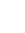 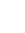 Πόλη διαμονής Εμπειρία*Γράψτε την εμπειρία σας (εργασιακή, πρακτικές, Erasmus)  ή οποιαδήποτε άλλη σχετική δραστηριότητα στον τομέα της διατροφής και της διαιτολογίας, συμπεριλαμβάνοντας τον τόπο και τη χρονική διάρκεια.Προσόντα - ΔεξιότητεςΕπικοινωνιακές δεξιότητες:Οργανωτικές δεξιότητες:Ψηφιακές δεξιότητες:Άλλα:*Διευκρινίστε τις ατομικές σας δεξιότητες, πώς αυτές αποκτήθηκαν και ποιες από αυτές θεωρείτε ότι θα σας βοηθήσουν στην οργάνωση και το στήσιμο του Students’ Day.Membership *Είστε ή έχετε υπάρξει μέλος κάποιου Φοιτητικού Συλλόγου/ Δικτύου/ Οργανισμού; Παρακαλούμε διευκρινίστε τον φορέα, την ιδιότητα μέλους και τη διάρκεια. Συμμετοχή σε:Webinars:Συνέδρια:Σεμινάρια:Extra courses:Άλλες σχετικές εκδηλώσεις:*Έχετε παρουσιάσει κάποια εργασία σας (oral presentation, poster) σε συνέδριο ή webinar; Εάν ναι, διευκρινίστε.*Έχει δημοσιευτεί άρθρο σας σε κάποιο επιστημονικό περιοδικό; Εάν ναι, διευκρινίστε.*Έχετε συμμετάσχει σε εθελοντικές δράσεις που σχετίζονται με την επιστήμη της διατροφής και της διαιτολογίας; Αν ναι, προσδιορίστε τι έχετε κάνει με ακρίβεια, για πόσο καιρό, για ποιον οργανισμό (π.χ. εκπρόσωπος φοιτητών, συνεισφορά σε ημερίδα/συνέδριο).
Activity
*Είστε ενεργό μέλος του ΠΣΔΔ; 
Προσδιορίστε τις δράσεις του συλλόγου, που έχετε παρακολουθήσει/ συμμετάσχει.*Γράψτε για ποιους λόγους σας ενδιαφέρει να γίνετε μέλος της Οργανωτικής Επιτροπής του Students’ Day που οργανώνει ο ΠΣΔΔ. Λαμβάνοντας υπόψη το ενδεχόμενο να πραγματοποιηθεί διαδικτυακά καταγράψτε από μια ιδέα σας (networking, θεματολογία, διαγωνισμός κ.ά.) που θα θέλατε να υλοποιηθεί στο διά ζώσης και στο διαδικτυακό  Students’ Day.Εμπειρία*Γράψτε την εμπειρία σας (εργασιακή, πρακτικές, Erasmus)  ή οποιαδήποτε άλλη σχετική δραστηριότητα στον τομέα της διατροφής και της διαιτολογίας, συμπεριλαμβάνοντας τον τόπο και τη χρονική διάρκεια.Προσόντα - ΔεξιότητεςΕπικοινωνιακές δεξιότητες:Οργανωτικές δεξιότητες:Ψηφιακές δεξιότητες:Άλλα:*Διευκρινίστε τις ατομικές σας δεξιότητες, πώς αυτές αποκτήθηκαν και ποιες από αυτές θεωρείτε ότι θα σας βοηθήσουν στην οργάνωση και το στήσιμο του Students’ Day.Membership *Είστε ή έχετε υπάρξει μέλος κάποιου Φοιτητικού Συλλόγου/ Δικτύου/ Οργανισμού; Παρακαλούμε διευκρινίστε τον φορέα, την ιδιότητα μέλους και τη διάρκεια. Συμμετοχή σε:Webinars:Συνέδρια:Σεμινάρια:Extra courses:Άλλες σχετικές εκδηλώσεις:*Έχετε παρουσιάσει κάποια εργασία σας (oral presentation, poster) σε συνέδριο ή webinar; Εάν ναι, διευκρινίστε.*Έχει δημοσιευτεί άρθρο σας σε κάποιο επιστημονικό περιοδικό; Εάν ναι, διευκρινίστε.*Έχετε συμμετάσχει σε εθελοντικές δράσεις που σχετίζονται με την επιστήμη της διατροφής και της διαιτολογίας; Αν ναι, προσδιορίστε τι έχετε κάνει με ακρίβεια, για πόσο καιρό, για ποιον οργανισμό (π.χ. εκπρόσωπος φοιτητών, συνεισφορά σε ημερίδα/συνέδριο).
Activity
*Είστε ενεργό μέλος του ΠΣΔΔ; 
Προσδιορίστε τις δράσεις του συλλόγου, που έχετε παρακολουθήσει/ συμμετάσχει.*Γράψτε για ποιους λόγους σας ενδιαφέρει να γίνετε μέλος της Οργανωτικής Επιτροπής του Students’ Day που οργανώνει ο ΠΣΔΔ. Λαμβάνοντας υπόψη το ενδεχόμενο να πραγματοποιηθεί διαδικτυακά καταγράψτε από μια ιδέα σας (networking, θεματολογία, διαγωνισμός κ.ά.) που θα θέλατε να υλοποιηθεί στο διά ζώσης και στο διαδικτυακό  Students’ Day.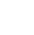 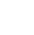 Αριθμός κιν. τηλεφώνουΕμπειρία*Γράψτε την εμπειρία σας (εργασιακή, πρακτικές, Erasmus)  ή οποιαδήποτε άλλη σχετική δραστηριότητα στον τομέα της διατροφής και της διαιτολογίας, συμπεριλαμβάνοντας τον τόπο και τη χρονική διάρκεια.Προσόντα - ΔεξιότητεςΕπικοινωνιακές δεξιότητες:Οργανωτικές δεξιότητες:Ψηφιακές δεξιότητες:Άλλα:*Διευκρινίστε τις ατομικές σας δεξιότητες, πώς αυτές αποκτήθηκαν και ποιες από αυτές θεωρείτε ότι θα σας βοηθήσουν στην οργάνωση και το στήσιμο του Students’ Day.Membership *Είστε ή έχετε υπάρξει μέλος κάποιου Φοιτητικού Συλλόγου/ Δικτύου/ Οργανισμού; Παρακαλούμε διευκρινίστε τον φορέα, την ιδιότητα μέλους και τη διάρκεια. Συμμετοχή σε:Webinars:Συνέδρια:Σεμινάρια:Extra courses:Άλλες σχετικές εκδηλώσεις:*Έχετε παρουσιάσει κάποια εργασία σας (oral presentation, poster) σε συνέδριο ή webinar; Εάν ναι, διευκρινίστε.*Έχει δημοσιευτεί άρθρο σας σε κάποιο επιστημονικό περιοδικό; Εάν ναι, διευκρινίστε.*Έχετε συμμετάσχει σε εθελοντικές δράσεις που σχετίζονται με την επιστήμη της διατροφής και της διαιτολογίας; Αν ναι, προσδιορίστε τι έχετε κάνει με ακρίβεια, για πόσο καιρό, για ποιον οργανισμό (π.χ. εκπρόσωπος φοιτητών, συνεισφορά σε ημερίδα/συνέδριο).
Activity
*Είστε ενεργό μέλος του ΠΣΔΔ; 
Προσδιορίστε τις δράσεις του συλλόγου, που έχετε παρακολουθήσει/ συμμετάσχει.*Γράψτε για ποιους λόγους σας ενδιαφέρει να γίνετε μέλος της Οργανωτικής Επιτροπής του Students’ Day που οργανώνει ο ΠΣΔΔ. Λαμβάνοντας υπόψη το ενδεχόμενο να πραγματοποιηθεί διαδικτυακά καταγράψτε από μια ιδέα σας (networking, θεματολογία, διαγωνισμός κ.ά.) που θα θέλατε να υλοποιηθεί στο διά ζώσης και στο διαδικτυακό  Students’ Day.Εμπειρία*Γράψτε την εμπειρία σας (εργασιακή, πρακτικές, Erasmus)  ή οποιαδήποτε άλλη σχετική δραστηριότητα στον τομέα της διατροφής και της διαιτολογίας, συμπεριλαμβάνοντας τον τόπο και τη χρονική διάρκεια.Προσόντα - ΔεξιότητεςΕπικοινωνιακές δεξιότητες:Οργανωτικές δεξιότητες:Ψηφιακές δεξιότητες:Άλλα:*Διευκρινίστε τις ατομικές σας δεξιότητες, πώς αυτές αποκτήθηκαν και ποιες από αυτές θεωρείτε ότι θα σας βοηθήσουν στην οργάνωση και το στήσιμο του Students’ Day.Membership *Είστε ή έχετε υπάρξει μέλος κάποιου Φοιτητικού Συλλόγου/ Δικτύου/ Οργανισμού; Παρακαλούμε διευκρινίστε τον φορέα, την ιδιότητα μέλους και τη διάρκεια. Συμμετοχή σε:Webinars:Συνέδρια:Σεμινάρια:Extra courses:Άλλες σχετικές εκδηλώσεις:*Έχετε παρουσιάσει κάποια εργασία σας (oral presentation, poster) σε συνέδριο ή webinar; Εάν ναι, διευκρινίστε.*Έχει δημοσιευτεί άρθρο σας σε κάποιο επιστημονικό περιοδικό; Εάν ναι, διευκρινίστε.*Έχετε συμμετάσχει σε εθελοντικές δράσεις που σχετίζονται με την επιστήμη της διατροφής και της διαιτολογίας; Αν ναι, προσδιορίστε τι έχετε κάνει με ακρίβεια, για πόσο καιρό, για ποιον οργανισμό (π.χ. εκπρόσωπος φοιτητών, συνεισφορά σε ημερίδα/συνέδριο).
Activity
*Είστε ενεργό μέλος του ΠΣΔΔ; 
Προσδιορίστε τις δράσεις του συλλόγου, που έχετε παρακολουθήσει/ συμμετάσχει.*Γράψτε για ποιους λόγους σας ενδιαφέρει να γίνετε μέλος της Οργανωτικής Επιτροπής του Students’ Day που οργανώνει ο ΠΣΔΔ. Λαμβάνοντας υπόψη το ενδεχόμενο να πραγματοποιηθεί διαδικτυακά καταγράψτε από μια ιδέα σας (networking, θεματολογία, διαγωνισμός κ.ά.) που θα θέλατε να υλοποιηθεί στο διά ζώσης και στο διαδικτυακό  Students’ Day.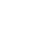 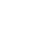 E-mail Εμπειρία*Γράψτε την εμπειρία σας (εργασιακή, πρακτικές, Erasmus)  ή οποιαδήποτε άλλη σχετική δραστηριότητα στον τομέα της διατροφής και της διαιτολογίας, συμπεριλαμβάνοντας τον τόπο και τη χρονική διάρκεια.Προσόντα - ΔεξιότητεςΕπικοινωνιακές δεξιότητες:Οργανωτικές δεξιότητες:Ψηφιακές δεξιότητες:Άλλα:*Διευκρινίστε τις ατομικές σας δεξιότητες, πώς αυτές αποκτήθηκαν και ποιες από αυτές θεωρείτε ότι θα σας βοηθήσουν στην οργάνωση και το στήσιμο του Students’ Day.Membership *Είστε ή έχετε υπάρξει μέλος κάποιου Φοιτητικού Συλλόγου/ Δικτύου/ Οργανισμού; Παρακαλούμε διευκρινίστε τον φορέα, την ιδιότητα μέλους και τη διάρκεια. Συμμετοχή σε:Webinars:Συνέδρια:Σεμινάρια:Extra courses:Άλλες σχετικές εκδηλώσεις:*Έχετε παρουσιάσει κάποια εργασία σας (oral presentation, poster) σε συνέδριο ή webinar; Εάν ναι, διευκρινίστε.*Έχει δημοσιευτεί άρθρο σας σε κάποιο επιστημονικό περιοδικό; Εάν ναι, διευκρινίστε.*Έχετε συμμετάσχει σε εθελοντικές δράσεις που σχετίζονται με την επιστήμη της διατροφής και της διαιτολογίας; Αν ναι, προσδιορίστε τι έχετε κάνει με ακρίβεια, για πόσο καιρό, για ποιον οργανισμό (π.χ. εκπρόσωπος φοιτητών, συνεισφορά σε ημερίδα/συνέδριο).
Activity
*Είστε ενεργό μέλος του ΠΣΔΔ; 
Προσδιορίστε τις δράσεις του συλλόγου, που έχετε παρακολουθήσει/ συμμετάσχει.*Γράψτε για ποιους λόγους σας ενδιαφέρει να γίνετε μέλος της Οργανωτικής Επιτροπής του Students’ Day που οργανώνει ο ΠΣΔΔ. Λαμβάνοντας υπόψη το ενδεχόμενο να πραγματοποιηθεί διαδικτυακά καταγράψτε από μια ιδέα σας (networking, θεματολογία, διαγωνισμός κ.ά.) που θα θέλατε να υλοποιηθεί στο διά ζώσης και στο διαδικτυακό  Students’ Day.Εμπειρία*Γράψτε την εμπειρία σας (εργασιακή, πρακτικές, Erasmus)  ή οποιαδήποτε άλλη σχετική δραστηριότητα στον τομέα της διατροφής και της διαιτολογίας, συμπεριλαμβάνοντας τον τόπο και τη χρονική διάρκεια.Προσόντα - ΔεξιότητεςΕπικοινωνιακές δεξιότητες:Οργανωτικές δεξιότητες:Ψηφιακές δεξιότητες:Άλλα:*Διευκρινίστε τις ατομικές σας δεξιότητες, πώς αυτές αποκτήθηκαν και ποιες από αυτές θεωρείτε ότι θα σας βοηθήσουν στην οργάνωση και το στήσιμο του Students’ Day.Membership *Είστε ή έχετε υπάρξει μέλος κάποιου Φοιτητικού Συλλόγου/ Δικτύου/ Οργανισμού; Παρακαλούμε διευκρινίστε τον φορέα, την ιδιότητα μέλους και τη διάρκεια. Συμμετοχή σε:Webinars:Συνέδρια:Σεμινάρια:Extra courses:Άλλες σχετικές εκδηλώσεις:*Έχετε παρουσιάσει κάποια εργασία σας (oral presentation, poster) σε συνέδριο ή webinar; Εάν ναι, διευκρινίστε.*Έχει δημοσιευτεί άρθρο σας σε κάποιο επιστημονικό περιοδικό; Εάν ναι, διευκρινίστε.*Έχετε συμμετάσχει σε εθελοντικές δράσεις που σχετίζονται με την επιστήμη της διατροφής και της διαιτολογίας; Αν ναι, προσδιορίστε τι έχετε κάνει με ακρίβεια, για πόσο καιρό, για ποιον οργανισμό (π.χ. εκπρόσωπος φοιτητών, συνεισφορά σε ημερίδα/συνέδριο).
Activity
*Είστε ενεργό μέλος του ΠΣΔΔ; 
Προσδιορίστε τις δράσεις του συλλόγου, που έχετε παρακολουθήσει/ συμμετάσχει.*Γράψτε για ποιους λόγους σας ενδιαφέρει να γίνετε μέλος της Οργανωτικής Επιτροπής του Students’ Day που οργανώνει ο ΠΣΔΔ. Λαμβάνοντας υπόψη το ενδεχόμενο να πραγματοποιηθεί διαδικτυακά καταγράψτε από μια ιδέα σας (networking, θεματολογία, διαγωνισμός κ.ά.) που θα θέλατε να υλοποιηθεί στο διά ζώσης και στο διαδικτυακό  Students’ Day.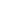 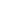 Ιστοσελίδα ή Social Media Εμπειρία*Γράψτε την εμπειρία σας (εργασιακή, πρακτικές, Erasmus)  ή οποιαδήποτε άλλη σχετική δραστηριότητα στον τομέα της διατροφής και της διαιτολογίας, συμπεριλαμβάνοντας τον τόπο και τη χρονική διάρκεια.Προσόντα - ΔεξιότητεςΕπικοινωνιακές δεξιότητες:Οργανωτικές δεξιότητες:Ψηφιακές δεξιότητες:Άλλα:*Διευκρινίστε τις ατομικές σας δεξιότητες, πώς αυτές αποκτήθηκαν και ποιες από αυτές θεωρείτε ότι θα σας βοηθήσουν στην οργάνωση και το στήσιμο του Students’ Day.Membership *Είστε ή έχετε υπάρξει μέλος κάποιου Φοιτητικού Συλλόγου/ Δικτύου/ Οργανισμού; Παρακαλούμε διευκρινίστε τον φορέα, την ιδιότητα μέλους και τη διάρκεια. Συμμετοχή σε:Webinars:Συνέδρια:Σεμινάρια:Extra courses:Άλλες σχετικές εκδηλώσεις:*Έχετε παρουσιάσει κάποια εργασία σας (oral presentation, poster) σε συνέδριο ή webinar; Εάν ναι, διευκρινίστε.*Έχει δημοσιευτεί άρθρο σας σε κάποιο επιστημονικό περιοδικό; Εάν ναι, διευκρινίστε.*Έχετε συμμετάσχει σε εθελοντικές δράσεις που σχετίζονται με την επιστήμη της διατροφής και της διαιτολογίας; Αν ναι, προσδιορίστε τι έχετε κάνει με ακρίβεια, για πόσο καιρό, για ποιον οργανισμό (π.χ. εκπρόσωπος φοιτητών, συνεισφορά σε ημερίδα/συνέδριο).
Activity
*Είστε ενεργό μέλος του ΠΣΔΔ; 
Προσδιορίστε τις δράσεις του συλλόγου, που έχετε παρακολουθήσει/ συμμετάσχει.*Γράψτε για ποιους λόγους σας ενδιαφέρει να γίνετε μέλος της Οργανωτικής Επιτροπής του Students’ Day που οργανώνει ο ΠΣΔΔ. Λαμβάνοντας υπόψη το ενδεχόμενο να πραγματοποιηθεί διαδικτυακά καταγράψτε από μια ιδέα σας (networking, θεματολογία, διαγωνισμός κ.ά.) που θα θέλατε να υλοποιηθεί στο διά ζώσης και στο διαδικτυακό  Students’ Day.Εμπειρία*Γράψτε την εμπειρία σας (εργασιακή, πρακτικές, Erasmus)  ή οποιαδήποτε άλλη σχετική δραστηριότητα στον τομέα της διατροφής και της διαιτολογίας, συμπεριλαμβάνοντας τον τόπο και τη χρονική διάρκεια.Προσόντα - ΔεξιότητεςΕπικοινωνιακές δεξιότητες:Οργανωτικές δεξιότητες:Ψηφιακές δεξιότητες:Άλλα:*Διευκρινίστε τις ατομικές σας δεξιότητες, πώς αυτές αποκτήθηκαν και ποιες από αυτές θεωρείτε ότι θα σας βοηθήσουν στην οργάνωση και το στήσιμο του Students’ Day.Membership *Είστε ή έχετε υπάρξει μέλος κάποιου Φοιτητικού Συλλόγου/ Δικτύου/ Οργανισμού; Παρακαλούμε διευκρινίστε τον φορέα, την ιδιότητα μέλους και τη διάρκεια. Συμμετοχή σε:Webinars:Συνέδρια:Σεμινάρια:Extra courses:Άλλες σχετικές εκδηλώσεις:*Έχετε παρουσιάσει κάποια εργασία σας (oral presentation, poster) σε συνέδριο ή webinar; Εάν ναι, διευκρινίστε.*Έχει δημοσιευτεί άρθρο σας σε κάποιο επιστημονικό περιοδικό; Εάν ναι, διευκρινίστε.*Έχετε συμμετάσχει σε εθελοντικές δράσεις που σχετίζονται με την επιστήμη της διατροφής και της διαιτολογίας; Αν ναι, προσδιορίστε τι έχετε κάνει με ακρίβεια, για πόσο καιρό, για ποιον οργανισμό (π.χ. εκπρόσωπος φοιτητών, συνεισφορά σε ημερίδα/συνέδριο).
Activity
*Είστε ενεργό μέλος του ΠΣΔΔ; 
Προσδιορίστε τις δράσεις του συλλόγου, που έχετε παρακολουθήσει/ συμμετάσχει.*Γράψτε για ποιους λόγους σας ενδιαφέρει να γίνετε μέλος της Οργανωτικής Επιτροπής του Students’ Day που οργανώνει ο ΠΣΔΔ. Λαμβάνοντας υπόψη το ενδεχόμενο να πραγματοποιηθεί διαδικτυακά καταγράψτε από μια ιδέα σας (networking, θεματολογία, διαγωνισμός κ.ά.) που θα θέλατε να υλοποιηθεί στο διά ζώσης και στο διαδικτυακό  Students’ Day.